Tuesday 31st March 2020 – Year 2 Home LearningYear2@shelford.cambs.sch.uk Tuesday 31st March 2020 – Year 2 Home LearningYear2@shelford.cambs.sch.uk Tuesday 31st March 2020 – Year 2 Home LearningYear2@shelford.cambs.sch.uk SubjectActivitySubmissionSpellingSpelling Review:This week we will be reviewing and practicing some of our Year 2 Common Exception Words. Children should be able to spell and read these words by the end of Year 2. I will email the entire list of these words and upload them to the class page if you were interested in having a copy. Year 2 Common Exception Words: could   should   would   cold   gold   hold   told   behind   many   any   water   whoIt is really important that children can see the difference between the spellings of the word cold and could. It would be worth bringing their attention to this as the word could is often misspelled as cold. Copy this list into your home learning book. This is a perfect opportunity to practice your handwriting. Ask children to read these words out after they have copied them into their books. Choose three words to use to write a sentence. Remember to use your best handwriting, capital letters and correct punctuation to end your sentences (. ! or ?). Please choose one of the spelling games to play. You could choose to play more than one if you would like! I have attached a copy of the spelling games and will upload this to our class page as well. There are a lot of great ideas on this list and one of the class’s favourite games is hangman!**Please note there will be no spelling test the Monday back from Easter holidays. LiteracyWriting Focus: LettersThis half term we learned about the different elements that make up a letter and we practiced writing letters as part of our Flat Stanley unit. It has been hard being away from school and I thought it would be a good writing opportunity for them to write me a letter and let me know how they have been since we have been away from school. The letter can be done in their home learning books and should be no more than a page and a half long. Here are some questions that I would like them to include in their letters:-How have you been? -How have you found home learning? Have you found anything hard?-What do you miss most about school? -What have you been up to? Have you taken the opportunity to learn something new?-Do you have any plans for Easter?-Do you have any questions you would like to ask me?-Is there anything else that you would like me to do?Prior to writing their letter remind children to think about the following:Address who the letter is to (Dear Miss Bachewich).Capital letters and punctuation to end a sentence (. ! or ?).Neatest handwriting.Correct spellings.Answer all of the questions that have been asked. Signing off and saying who the letter is from (Sincerely, ______)After the children have written their letter ask them to re-read their letter aloud correcting any errors that they have made.  Please submit a photo of this activity to the email address above by 3pm today.Please include the following in the email subject box:-Child Name-Piece of Work-DateMaths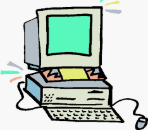 Current Unit: Properties of ShapesBegin by going through the Math 31.03.20 PowerPoint. Children will do the starter activities at the beginning of the presentation in their home learning books. I have added a slide after the starters with the answers. Next complete one of the following challenges from the Counting Vertices on 3D Shapes worksheet in the home learning books. This sheet will not be posted on the Class Page due to copyright. Please do not feel that you need to print out the worksheets. Challenge: Counting Vertices on 3D Shapes (pages 1-2)Super Challenge: Counting Vertices on 3D Shapes (pages 3-4)Extreme Challenge: Counting Vertices on 3D Shapes (pages 6-7)Once they have completed the sheet please check to ensure they have spelled the names of the shapes correctly and help children to correct any mistakes. OtherPlease choose one of the activities from the Family Home Learning Menu on the school website. You can find this learning menu in my email to parents as well. ReadingRead a book aloud to an adult for 15 minutes. Once you are done retell them the story. Make sure to include specific details! 